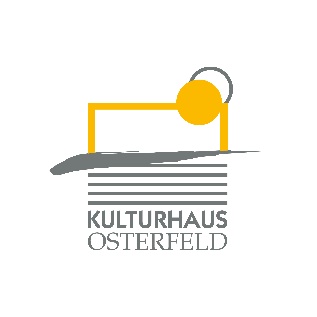 PRESSEMITTEILUNGAm Samstag, 14. März um 20.00 Uhr präsentiert Maxi Gstettenbauer sein Programm „Lieber Maxi als normal!“ im Malersaal des Kulturhauses Osterfeld.Normal kann jeder doch Maxi kann nur einer! Nach „Nerdisch By Nature“ und „Maxipedia“ wächstder kellergebräunte Comedy-Nerd in „Lieber Maxi als normal!" immer weiter zum scharfenBeobachter des Alltags heran.Normal war nie ein Fall für Maxi (Gstettenbauer). Keine klassische Ausbildung, kein Studium, nichtmal Abitur! Was für jeden anderen Beruf eine Katastrophe wäre ist für die Comedy genau richtig!Von der Schule direkt nach Köln in die Comedy-Welt! Seit acht Jahren tummelt sich der bekennende Sonnenvermeider auf den Bühnen dieses Landes und redet über die Dinge, die ihn am meisten beschäftigen und teilt seine Verwunderung mit dem Publikum.Über 3 Millionen Klicks auf YouTube, zahlreiche TV-Auftritte und die Auszeichnung mit dem Jury-Preis des großen Kleinkunstfestivals 2016 sprechen für sich.


VK: € 23,20 AK: € 25,70 o.E.Weitere Informationen finden Sie unter https://www.maxigstettenbauer.de/Karten und Informationen gibt es im Kulturhaus Osterfeld (07231) 3182-15, dienstags bis samstags, 14.00 bis 18.00 Uhr, per Mail unter: karten@kulturhaus-osterfeld.de und an allen bekannten Vorverkaufsstellen oder unter www.kulturhaus-osterfeld.de.  i.A. Christine SamstagPresse und Sekretariat